Волинська обласна Мала академія наукАнотація 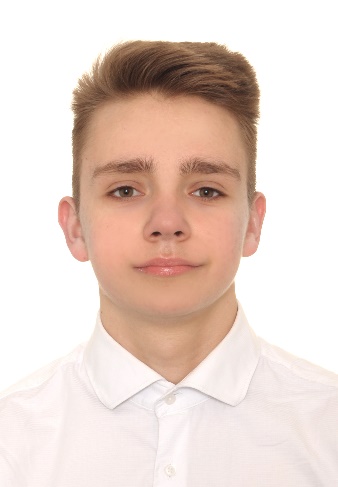 Побережний Валерій Володимирович, учень 10 класу комунального закладу «Луцький навчально-виховний комплекс №9 Луцької міської ради» Наукові керівники: Єлісєєва Людмила Володимирівна, доктор економічних наук, доцент, професор Волинського національного університету імені Лесі УкраїнкиРибка Олена Борисівна, учитель географії та економіки комунального закладу «Луцький навчально-виховний комплекс №9 Луцької міської ради»Вплив глобальної зміни клімату на економічний розвитокВраховуючи, що між економічною діяльністю та навколишнім середовищем існує тісний взаємозв’язок, кліматичні зміни спричиняють дедалі більше збитків світовій і українській економікам. Цим і обумовлена актуальність такого дослідження. Об’єктом дослідженняє процес глобальної зміни клімату. Предметом дослідження – вплив глобальної зміни клімату на економічний розвиток. Дослідницьку роботу присвячено аналізу впливу глобальної зміни клімату на економічний розвиток. З’ясовано сутність глобальної зміни клімату та визначено її індикатори. Досліджено теоретичні основи соціально-економічних наслідків глобальної зміни клімату. Систематизовано теоретичні інструменти вирішення проблеми забруднення навколишнього середовища. Проаналізовано динаміку кліматичних змін у світі й Україні за індикаторами глобальної зміни клімату, досліджено їхній взаємозв’язок. Систематизовано загрози й можливості глобальної зміни клімату для економічного розвитку світу й України. Проведене дослідження дозволило розробити комплекс практичних рекомендацій щодо подолання проблеми зміни клімату в Україні.	Ключові слова: глобальні кліматичні зміни, економічний розвиток, негативні зовнішні ефекти, декарбонізація економіки.